REGULAMIN KONKURSU PIANISTYCZNEGOORGANIZATOR: Miejskie Centrum KulturyPATRONAT HONOROWY: Burmistrz Miasta Żywca – Antoni SzlagorTERMIN I MIEJSCE KONKURSU:24.11.2020 (wtorek) – przesłuchania konkursowe (od godziny 9:00)25.11.2020 (środa) – przesłuchania konkursowe (od godziny 9:00)29.11.2020 (niedziela) – Koncert Laureatów (godzina 16:00)Sala widowiskowa Miejskiego Centrum Kultury w Żywcu, al. Wolności 4.POSTANOWIENIA OGÓLNE: 1.Celem konkursu jest przegląd dorobku artystycznego uczestników, zachęcanie do poszerzenia literatury przedmiotu oraz wiedzy w zakresie pianistycznej sztuki wykonawczej.2.Założeniem konkursu jest, popularyzacja muzyki fortepianowej oraz nawiązanie współpracy pomiędzy szkołami, pedagogami i uczniami.3.Do konkursu typowani są wykonawcy w następujących kategoriach wiekowych:- do 12 lat – łączny czas występu do 8 minut,- do 15 lat - łączny czas występu do 10 minut,- do 19 lat - łączny czas występu do 12 minut,4. Konkurs jest jednoetapowy.5.Wykonawcy będą oceniani przez powołaną przez Organizatora Komisję. PROGRAM KONKURSU: 1.Każdy uczestnik konkursu przygotowuje 2 utwory do prezentacji:- etiuda lub utwór polifoniczny,- utwór dowolny.2. Kolejność wykonywania utworów jest dowolna.3. Uczestnik wykonuje program z pamięci.KRYTERIA OCENY: Jury oceniać będzie wykonawców wg. następujących kryteriów:- właściwy dobór repertuaru,- sprawność techniczna wykonawcy,- dotrzymywanie wskazanego przez kompozytora tempa,- artystyczna interpretacja.NAGRODY:1.Wszyscy uczestnicy otrzymają pamiątkowe dyplomy za udział w Konkursie.2. Jury wyłoni laureatów I, II, III miejsc w poszczególnych kategoriach. Wszyscy laureaci otrzymają statuetki i dyplomy.3.Dezyzje Jury są ostateczne i niepodważalne.Zgłoszenia należy nadsyłać do dnia 18.11.2020 r. na adres:Miejskie Centrum Kultury,34-300 Żywiec, al. Wolności 4,e-mail: 34@mck.zywiec.plRegulamin  oraz karta zgłoszenia dostępne są na stronie www.mck.zywiec.pl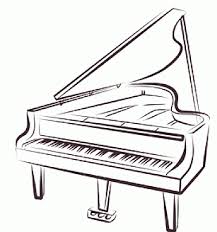 